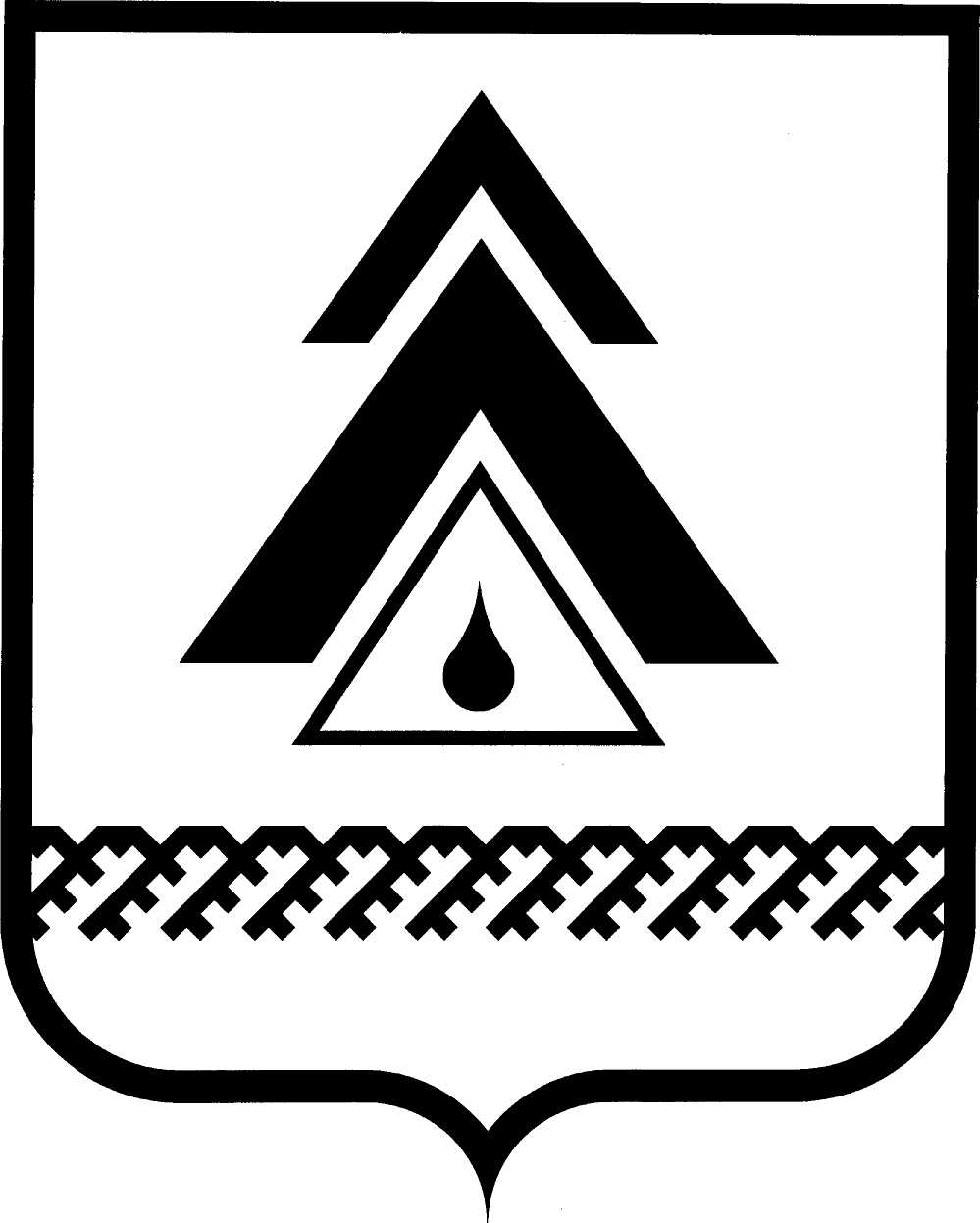 администрация Нижневартовского районаХанты-Мансийского автономного округа – ЮгрыПОСТАНОВЛЕНИЕО проведении районных конкурсов профессионального мастерства «Учитель года – 2016», «Воспитатель года – 2016», праздновании Дня учителя В целях выявления талантливых, творчески работающих педагогов муниципальных образовательных учреждений района, повышения престижа педагогического труда и совершенствования профессионального мастерства:1. Провести:с 03 по 05 октября 2016 года районные конкурсы профессионального мастерства «Учитель года – 2016», «Воспитатель года – 2016» в бюджетных муниципальных общеобразовательных учреждениях пгт. Излучинска: «Излучинская общеобразовательная средняя школа № 1 с углубленным изучением отдельных предметов», «Излучинская общеобразовательная средняя школа № 2             с углубленным изучением отдельных предметов», «Излучинская общеобразовательная начальная школа»;05 октября 2016 года торжественное мероприятие, посвященное празднованию Дня учителя, в районном муниципальном автономном учреждении «Межпоселенческий культурно-досуговый комплекс «Арлекино».2. Утвердить:Порядок проведения районных конкурсов профессионального мастерства «Учитель года – 2016», «Воспитатель года – 2016» согласно приложению 1;состав организационного комитета по подготовке и проведению районных конкурсов профессионального мастерства «Учитель года – 2016», «Воспитатель года – 2016» согласно приложению 2; жюри районных конкурсов профессионального мастерства «Учитель года – 2016», «Воспитатель года – 2016» согласно приложению 3.3. Управлению образования и молодежной политики администрации района (М.В. Любомирская) организовать проведение районных конкурсов профессионального мастерства «Учитель года – 2016», «Воспитатель года – 2016», торжественного мероприятия, посвященного празднованию Дня учителя.4. Управлению культуры администрации района (Н.В. Алексеёнок) обеспечить сценарное и техническое сопровождение районных конкурсов профессионального мастерства «Учитель года – 2016», «Воспитатель года – 2016», торжественного мероприятия, посвященного празднованию Дня учителя.5. Муниципальному казенному учреждению «Учреждение по материально-техническому обеспечению деятельности органов местного самоуправления» (Г.Н. Белько) обеспечить транспортом членов жюри из числа работников администрации района для подвоза к месту проведения конкурсов и обратно.6. Контроль за выполнением постановления возложить на заместителя главы района по социальным вопросам О.В. Липунову.Глава района                                                                                        Б.А. Саломатин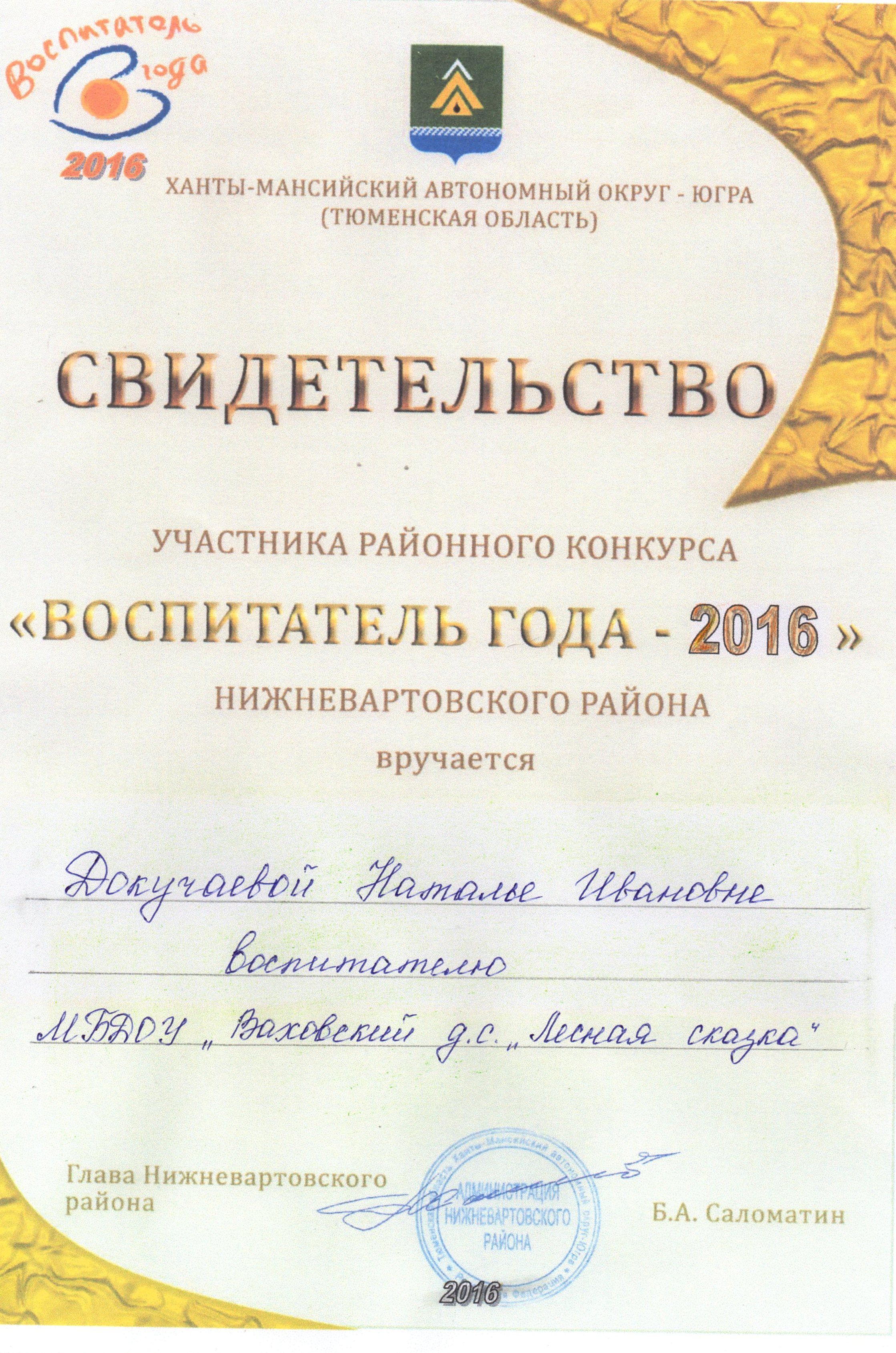 Нижневартовский районКонкурс «Воспитатель – 2016»Муниципальное бюджетное дошкольное образовательное учреждение «Ваховский детский сад «Лесная сказка»Мастер – класс   «Создание мультфильмов в проектной деятельности по экологии»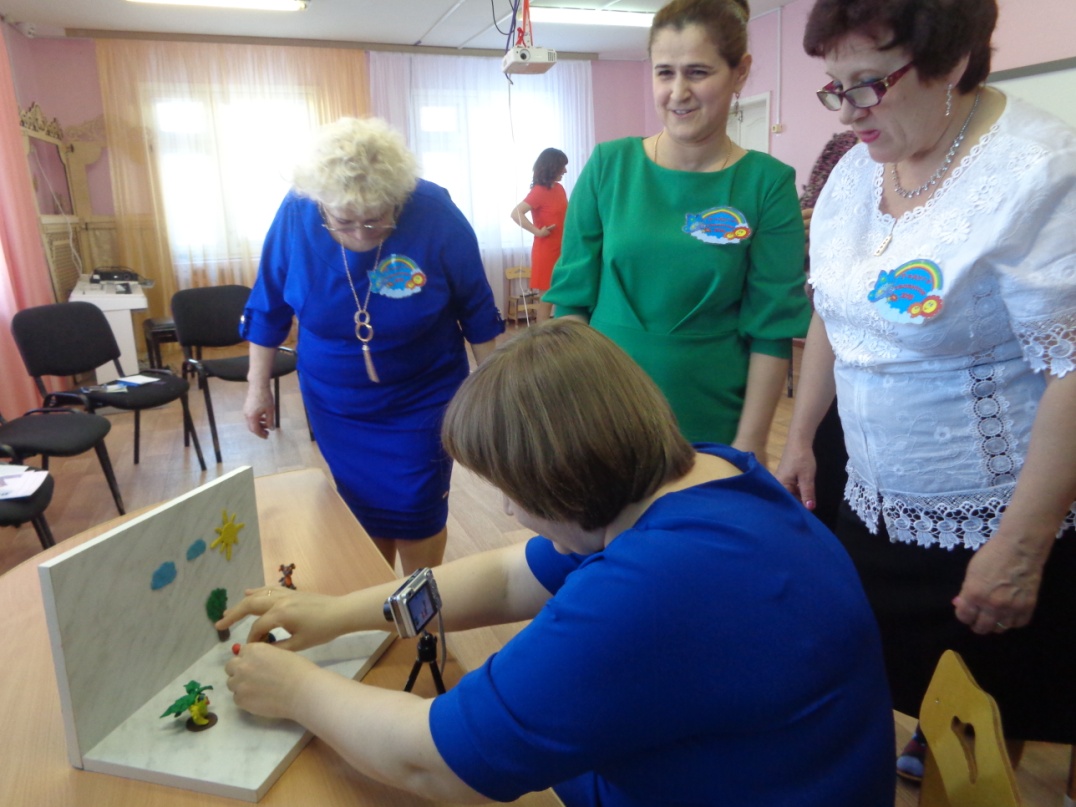                            Воспитатель: Докучаева Наталья ИвановнаМастер – класс   «Создание мультфильмов в проектной деятельности по экологии»        Цель:  Представить педагогам основные  аспекты опыта работы   по созданию мультфильмов в проектной деятельности по экологии.Задачи:		продемонстрировать педагогам   эффективные  методы и приёмы работы с детьми по созданию мультфильмов в проектной деятельности по экологии;создавать эмоциональный положительный настрой на деловое сотрудничество,  стимулировать активность участников через включение педагогов в работу.Оборудование: проектор, компьютер, фотоаппарат, штатив, площадка для съемки мультфильма, столы и стулья для участников, 	Материалы: пластилин, вата, досочки для лепки, салфетки, стеки.Администрация районаКОНТРОЛЬ12.10.2016от 21.09.2016г. Нижневартовск№ 2242          Этапы мастер-классаСодержаниеОрганизационный момент         Уважаемые коллеги, нередко бывает, что мы часто встречаемся, даже не знаем друг друга. И это очень мешает общению. Поэтому я предлагаю познакомиться. Для этого мы сыграем в простую, но очень важную игру «Будем знакомы».Приглашаю всех встать в круг. Правило такое:Имя свое назови,Соседу руку протяниИ улыбку подари          У нас получился замкнутый круг. Это символизирует то, что нас объединяет одна цель – воспитание детей, помощь, поддержка, понимание детей на всех этапах их жизни.	А сейчас, приглашаю вас на игровую площадку фантазии. Хозяином этой площадки будет  проектный метод (педагоги садятся за столы)Введениев проблему          Что же собой представляет ПРОЕКТ?          Проект - это специально организованный взрослым и выполняемый детьми комплекс действий, завершающийся созданием творческих работ.          Инновационный прогресс не стоит на месте и наших малышей уже не знаешь чем удивить.        В последнее время  в своей работе я использую проектные методы   по экологии  и создаем  экологические мультфильмы. Мы с детьми назвали – «ЭКОмультипликация" Есть такое замечательное высказывание: «Детская природа требует наглядности»                                                   К. Д. УшинскийАвторскийподходк разрешениюпроблемыАпробацияметодов и приемов,  предлагаемых автором         Все дети любят мультфильмы. А кто делает мультфильмы? Волшебники, которые называются «художники-аниматоры». Они могут оживить нарисованного зайца, и он побежит, пластилиновый воробей взлетит и зачирикает, а простой кубик поедет сам собой. Как же они это делают? Можно ли научиться такому волшебству? Да!          Съемочный процесс включает: - придумывание обсуждение сюжета (режиссер);- создание персонажей  и декораций  (художники)- съемка мультфильма (аниматор и оператор) – монтаж.        Я предлагаю создать мини – проект на экологическую тему и погрузится в мир мультипликации.         Мы все педагоги и у нас одна цель – воспитание детей, нашу педагогическую деятельность можно связать с деревом (показ дерева из пластилина), которое каждый год меняется, как и мы учимся чему-то новому. У дерева есть корни и мы  все  подкованные в своей педагогической деятельности; у дерева есть ветви, а у нас руки, которые все умеют (приголубит, мастерить, лепить, рисовать….). Дерево дает плод и мы в нашей работе тоже достигаем результатов в воспитании детей.           Пусть это  дерево, в течение года погружается в мир необыкновенных приключений – это  наша педагогическая деятельность, наша работа.                   Сначала над мультфильмом работает режиссер – он пишет сценарий.    1. Давайте мы станем режиссерами и напишем сценарий – экологическую сказку.Придумаем название нашей сказки.У нас есть  четыре времени года (зима, весна, лето, осень), в течение всего года мы занимаемся воспитанием дошкольников. Ассоциация времен года с воспитанием дошкольников       Начнем с Зимы (на доске вывешивается слово «Зима» - что у вас ассоциируется с этим словом и воспитании детей. (По ходу идет запись на доске предложений педагогов: комфортные условия для дошкольников, игры, развлечения…..). Что можно слепить?      Весна - растут, порастают, распускаются.      Лето – растут, набираются сил, получают знания, дети – цветы жизни.     Осень – (обычно в это время года мы собираем урожай, так и в воспитании дошкольников мы получаем результаты, мы с ними расстаемся, отправляем в школу).Птицы улетают, листья с деревьев опадают.        Какие Вы молодцы,   интересную придумали экологическую  сказку про жизнь дерева в течении года, про нашу педагогическую деятельность.2. Дальше за дело берется художник.Сейчас мы станем художниками и изготовим персонажей к нашей сказке. А в этом нам поможет волшебный пластилин.3. Анимация и съемка мультфильма.4. Монтаж мультфильма.         Вот и закончилось на данном этапе наша педагогическая деятельность в воспитании дошкольников, мы отправляем их во взрослую жизнь. (Дерево должно остаться одно)А дальше нам предстоит начинать опять все с начала, с чистого листа!ИТОГ:  Мультипликация - это действенный метод, так как такая деятельность запомнится детям надолго, будет способствовать развитию мелкой моторики, предметной деятельности, творческих, эстетических и нравственных сторон личности.Рефлексия       У нас на игровой площадке игра «Ассоциация». Я назову слово, а задача соседа слева - быстро сказать слово-ассоциацию, которое пришло Вам на ум, следующий сосед произносит свою ассоциацию на его слово - ассоциацию, и т. д. Это могут быть совершенно разные слова, логически связаны друг с другом. В итоге громко произносится последнее слово.Например, цепочка ассоциаций - слов может быть такой: Дерево – лес – листва - ……и т. д.И завершить свой мастер – класс я хочу стихотворением:Всё хорошее в людях - из детства!
Как истоки добра пробудить?
Прикоснуться к природе всем сердцем:
Удивиться, узнать, полюбить!
Мы хотим, чтоб земля расцветала,
И росли, как цветы, малыши, 
Чтоб для них экология стала.Не наукой, а частью души!Я хочу Вам подарить вот такие сердечки, которые символизируют частичку нашей души и частику экологии, которую мы дарим нашим воспитанникам.Благодарю всех за участие в мастер - классе.Желаю вам творческих успехов!